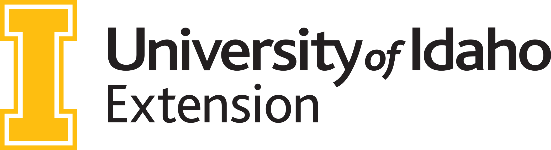 Curriculum Specialist Review
Extension Curriculum ReviewThank you for agreeing to review a curriculum that is in development by University of Idaho Extension. Extension Publishing requires all new curricula to be reviewed by a Curriculum Development Specialist before it enters the pilot-testing stage. This is to ensure that
The curriculum is complete and uses current curriculum development best practices.Educational strategies are the best approaches considering curriculum goals and audience.Learning objectives, educational strategies, and assessment all align.Please review the curriculum and rate the elements on a scale of 1 to 5. Then explain strengths and weakness as thoroughly and specifically as possible in each of the comment sections. If you have any questions about this form or this process, please contact UI Extension Publishing at calspubs@uidaho.edu. Curriculum Specialist Review Form
Extension Curriculum ReviewCurriculum Specialist InformationName: Job Title:Qualifications:Instructions: Please rate the following elements on a scale of 1–5.
1. Curriculum Outline and Organizational Structure: _____Comments:2. Appropriateness for target student audience: _____Comments:3. Appropriateness for target instructor audience: _____Comments:4. Course Goals: _____Comments:5. Learning Objectives: _____Comments:6. Lesson Plans/Instructor Notes: _____Comments:7. Teaching Methods: _____Comments: 8. Instructional Materials: _____Comments: 9. Activities (instructions, appropriateness, etc.): _____Comments:10. Assessments: _____Comments:11. Alignment of Learning Objectives, Teaching Methods, and Assessments: _____Comments:12. Artwork (Figures, Tables, Charts, etc.): _____Comments:13. Are there any other strengths of the curriculum not covered above? (please be as specific as possible about the aspects of the content, teaching strategies, instructions, etc.)14. Are there any other weaknesses or areas in need of improvement not covered above? (please be as specific as possible about the aspects of the content, teaching strategies, instructions, etc.)15. Is there anything missing that you would recommend including?16. Is there anything included that you would recommend removing?17. Please include any other comments or feedback here. 